OBDELAVA GRADIV – LES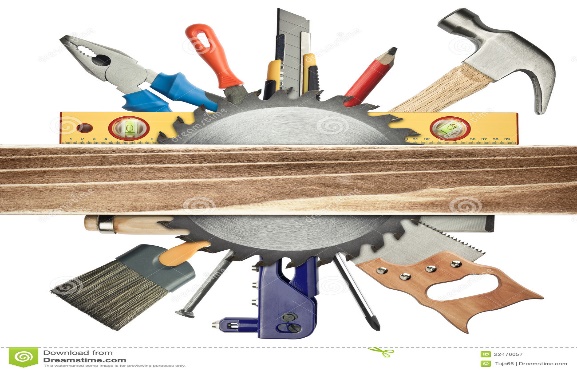 IZDELAJ PIŠČALKO (2 uri)Najprej si oglej enega ali kar oba videa.https://www.youtube.com/watch?v=SCu1JVDKCCshttps://www.youtube.com/watch?v=UTXhmQNw9I0Odpraviti se moraš na sprehod in poiskati ustrezen material za izdelavo piščalke. S poizkušanjem ugotovi kateri les je najbolj primeren. Pri uporabi noža bodi zelo previden/na (priporočam prisotnost odrasle osebe). Držim pesti, da ti uspe. Piščalko fotografiraj, lahko tudi posnameš, kako deluje. Na moj e- naslov mi pošlji svoje dosežke. Komaj čakam . Z opravljeno nalogo in poslano fotografijo si opravil-a delo tudi za naslednji teden.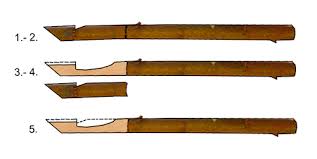 Pazi nase.Učiteljica Marjetka